RESUME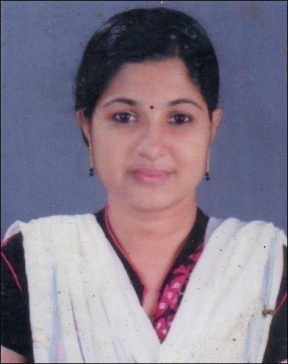 DILNA ANEESHVATTAPARAMBIL HOUSEOLANADVARAPUZHA  P.OERNAKULAM, KERALA-PIN 683517MOB : 9497157323, 9847972339Mail Id : aneeshvk2020@gmail.com	     	     dilnaaneesh2017@gmail.comPERSONAL  DETAILS	Name					:	DILNA ANEESHDate of Birth				:	26-02-1994Father’s  Name			:	C.P PaulReligion & Caste 			:	Christian, Latin Catholic Sex					:	FemaleMarital Status				:	MarriedNationality				:	IndianLanguage Known			:	Malayalam , English EDUCATIONAL QULIFICATIONS.S.L.CDiploma in Commercial Practice DCFA ( Diploma in Computerized Financial Accounting ) COMPUTER SKILLMS Office, tally, English & Malayalam Type writing       EXPERIENCE1 year experience as a Office Staff  (accounts Departmen )in Ashis Supermercatho, Ernakulam1.5 year worked as accountant in Anns Communication, ErnakulamPresently working in  INSIGNIA BIOMEDICAL, Kaloor, Ernakulam	DECLARATIONI do hereby declare that the particulars of information and facts stated herein above are true, correct and complete to the best of my knowledge and belief.Place: Varapuzha		Date:									DILNA ANEESH